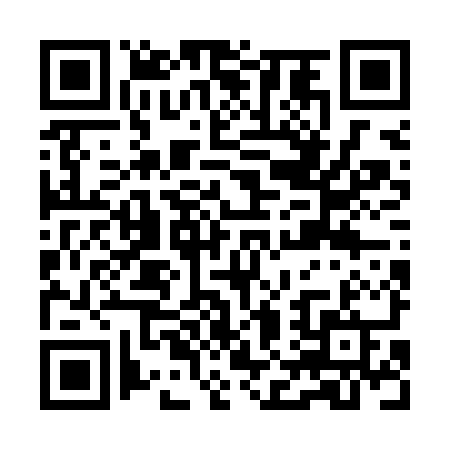 Ramadan times for Guiaes, PortugalMon 11 Mar 2024 - Wed 10 Apr 2024High Latitude Method: Angle Based RulePrayer Calculation Method: Muslim World LeagueAsar Calculation Method: HanafiPrayer times provided by https://www.salahtimes.comDateDayFajrSuhurSunriseDhuhrAsrIftarMaghribIsha11Mon5:175:176:4812:414:476:336:338:0012Tue5:155:156:4712:404:486:346:348:0113Wed5:135:136:4512:404:496:366:368:0214Thu5:125:126:4312:404:506:376:378:0315Fri5:105:106:4212:394:516:386:388:0416Sat5:085:086:4012:394:526:396:398:0617Sun5:065:066:3812:394:526:406:408:0718Mon5:045:046:3712:394:536:416:418:0819Tue5:035:036:3512:384:546:426:428:0920Wed5:015:016:3312:384:556:436:438:1021Thu4:594:596:3212:384:566:446:448:1222Fri4:574:576:3012:374:576:456:458:1323Sat4:554:556:2812:374:576:466:468:1424Sun4:544:546:2712:374:586:486:488:1525Mon4:524:526:2512:364:596:496:498:1626Tue4:504:506:2312:365:006:506:508:1827Wed4:484:486:2212:365:006:516:518:1928Thu4:464:466:2012:365:016:526:528:2029Fri4:444:446:1812:355:026:536:538:2130Sat4:424:426:1712:355:036:546:548:2331Sun5:405:407:151:356:037:557:559:241Mon5:385:387:131:346:047:567:569:252Tue5:375:377:121:346:057:577:579:273Wed5:355:357:101:346:067:587:589:284Thu5:335:337:081:336:067:597:599:295Fri5:315:317:071:336:078:008:009:316Sat5:295:297:051:336:088:018:019:327Sun5:275:277:031:336:088:038:039:338Mon5:255:257:021:326:098:048:049:359Tue5:235:237:001:326:108:058:059:3610Wed5:215:216:591:326:118:068:069:37